T1400750 - aLIGO Mechanical design considerations for a larger Beamsplitter opticIntroductionBackground:Norna Robertson outlines first thoughts for a larger Beamsplitter suspension in T1400296, and this includes a proposed set of updated parameters which were discussed between Norna and Joe O’Dell at Rutherford Appleton Laboratory on 15th September.For full conclusion to this discussion, see afore mentioned document.This document outlines mechanical considerations and recommendations for an updated Beamsplitter design.  Here the intention is to outline a conceptual design for the updated parameter set, to identify the following:Nature and scale of the modifications including a detailed summary of;Parts that require modificationParts that need to be re-madeParts that are newIdentification of key features and components where modification should be avoidedSummary of relevant parameters (altered parameters marked in red):Design philosophy:Attempt to modify the parameters outlined in T1400296, whilst avoiding altering othersRe-use as many of the original components as possibleIncrease MOI numbers for suspended masses as little as possibleTake the opportunity to make design improvements to existing parts, where it can be done economicallyTop stage conceptual modifications:Existing design features: 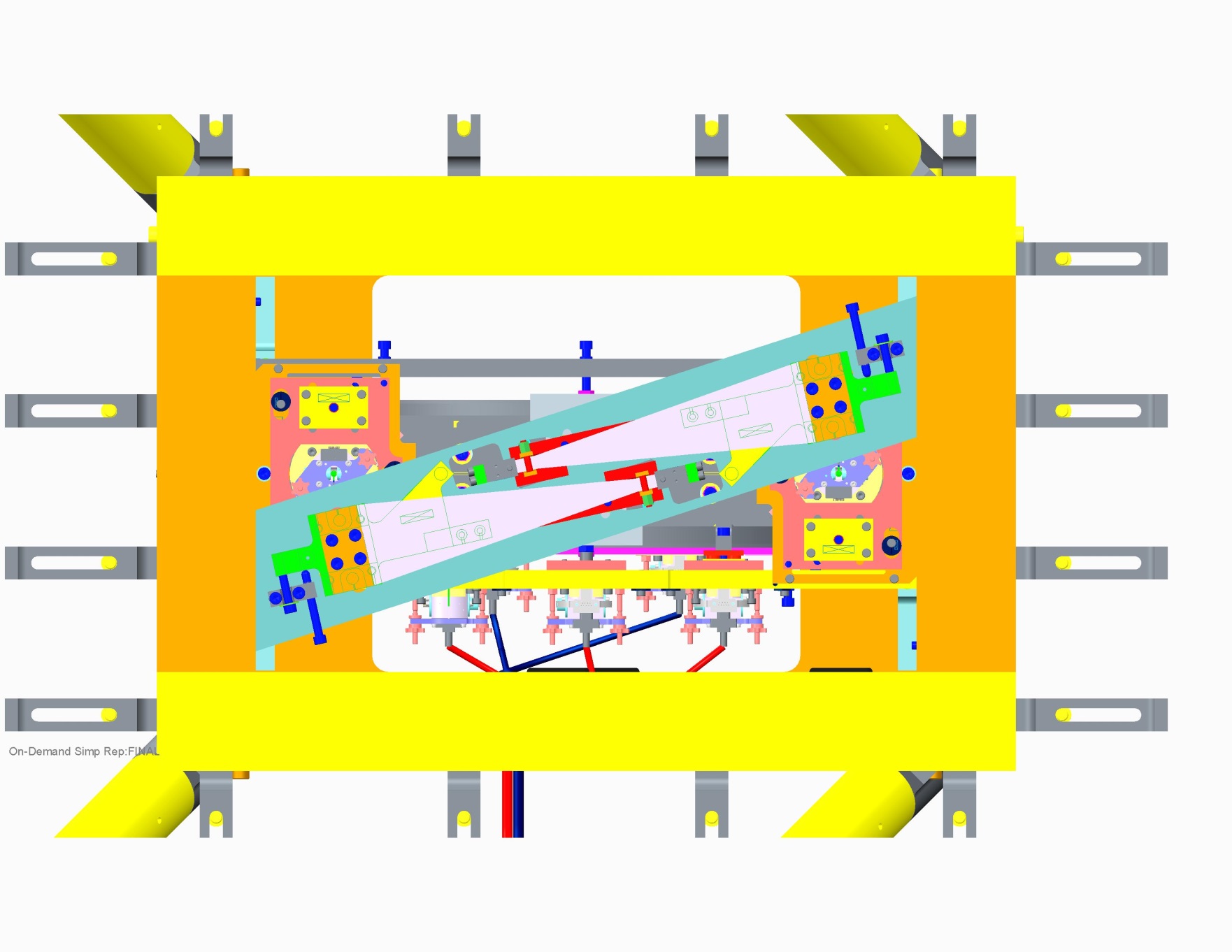 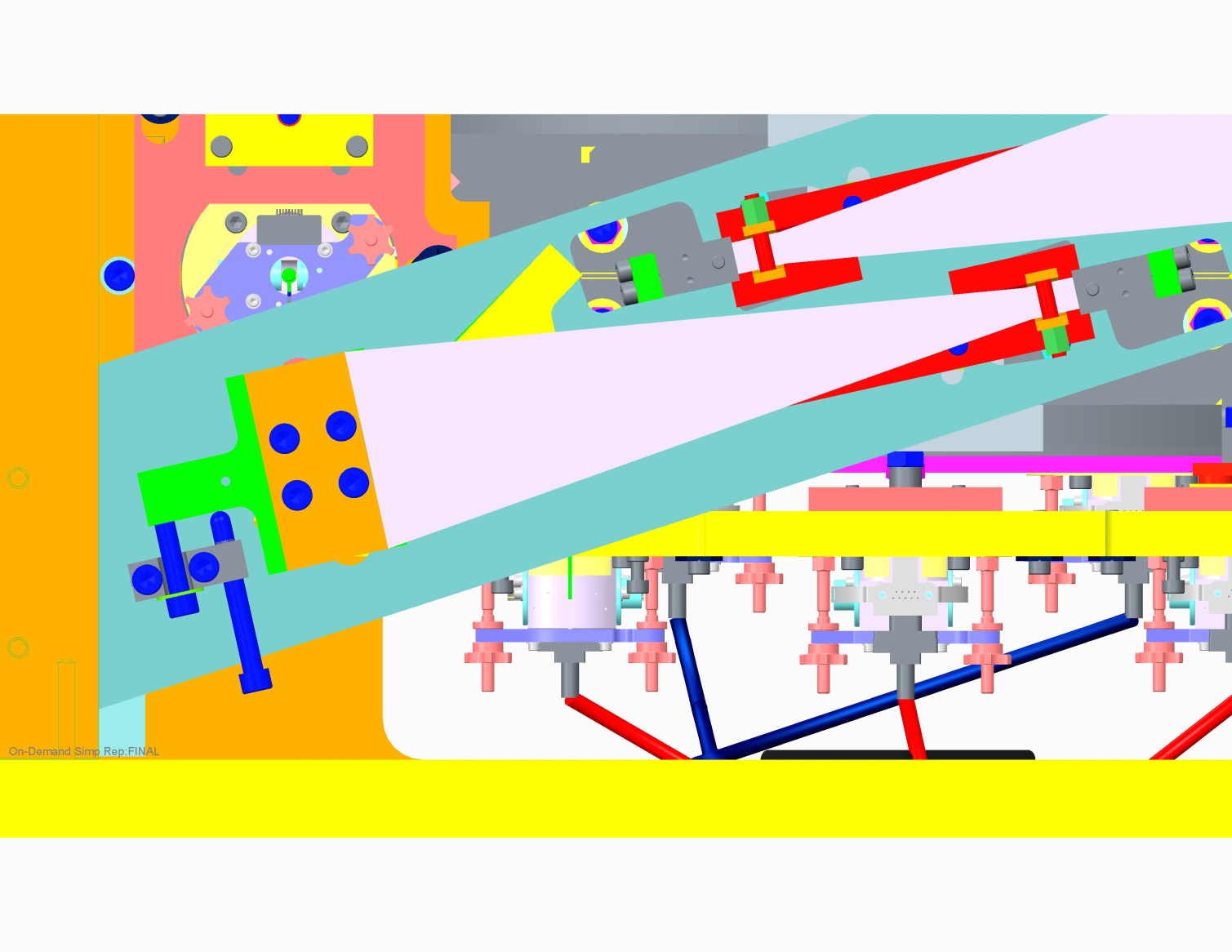 Design intent for design modificationsIncrease length of blades by 75mmMaintain position of rotational adjuster pivot on optic centre line (this minimises coupling of yaw adjustment with lateral shift, and also maximises linearity of adjustment)Maintain existing value of n0 without changing the blade angle by pushing blade roots away from suspension Centre line Relocate all adjustment screws to below the base of the top stage to ease adjustmentTop stage proposed changes:View from above – top stage in upper structure.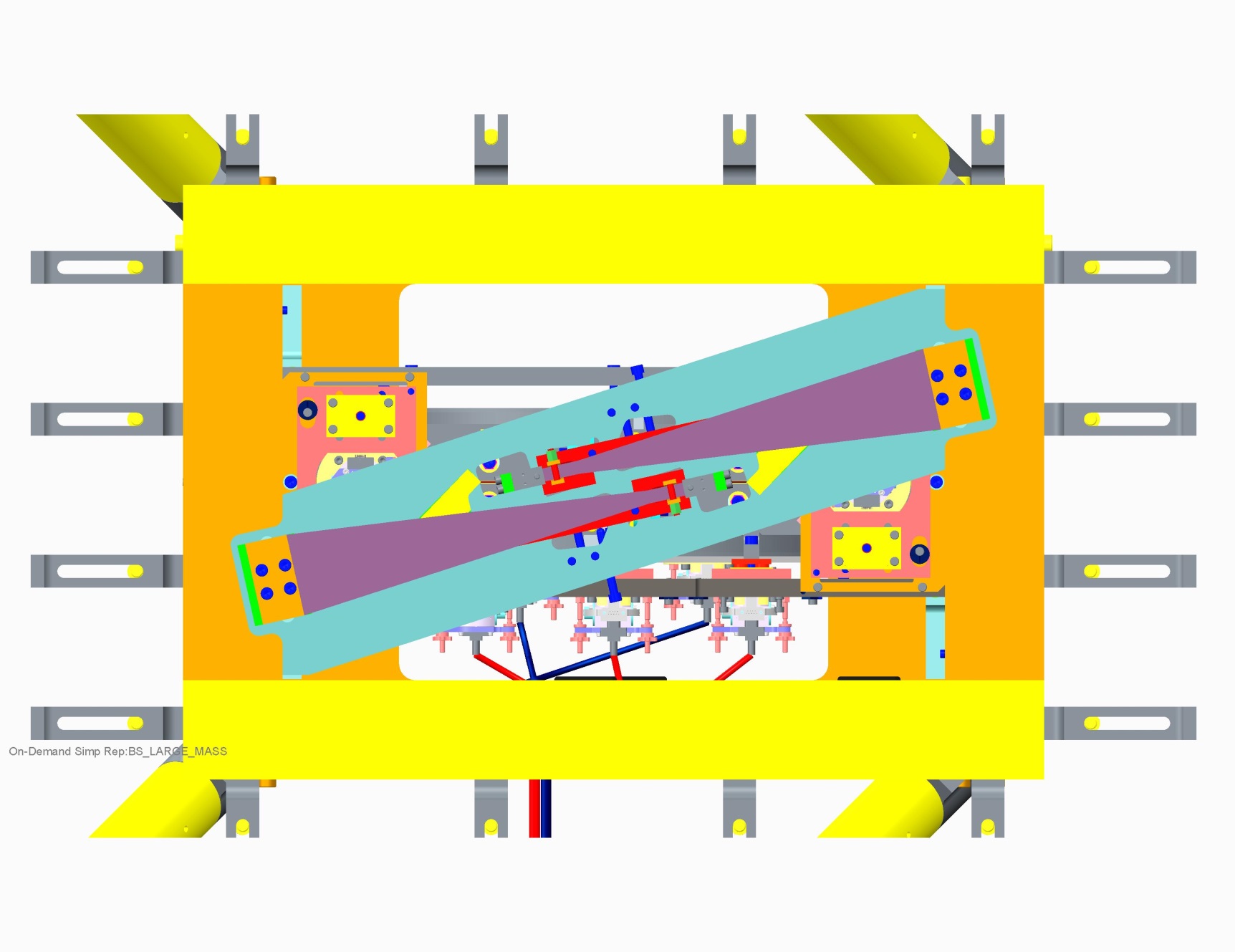 3D view – upper structure omitted for clarity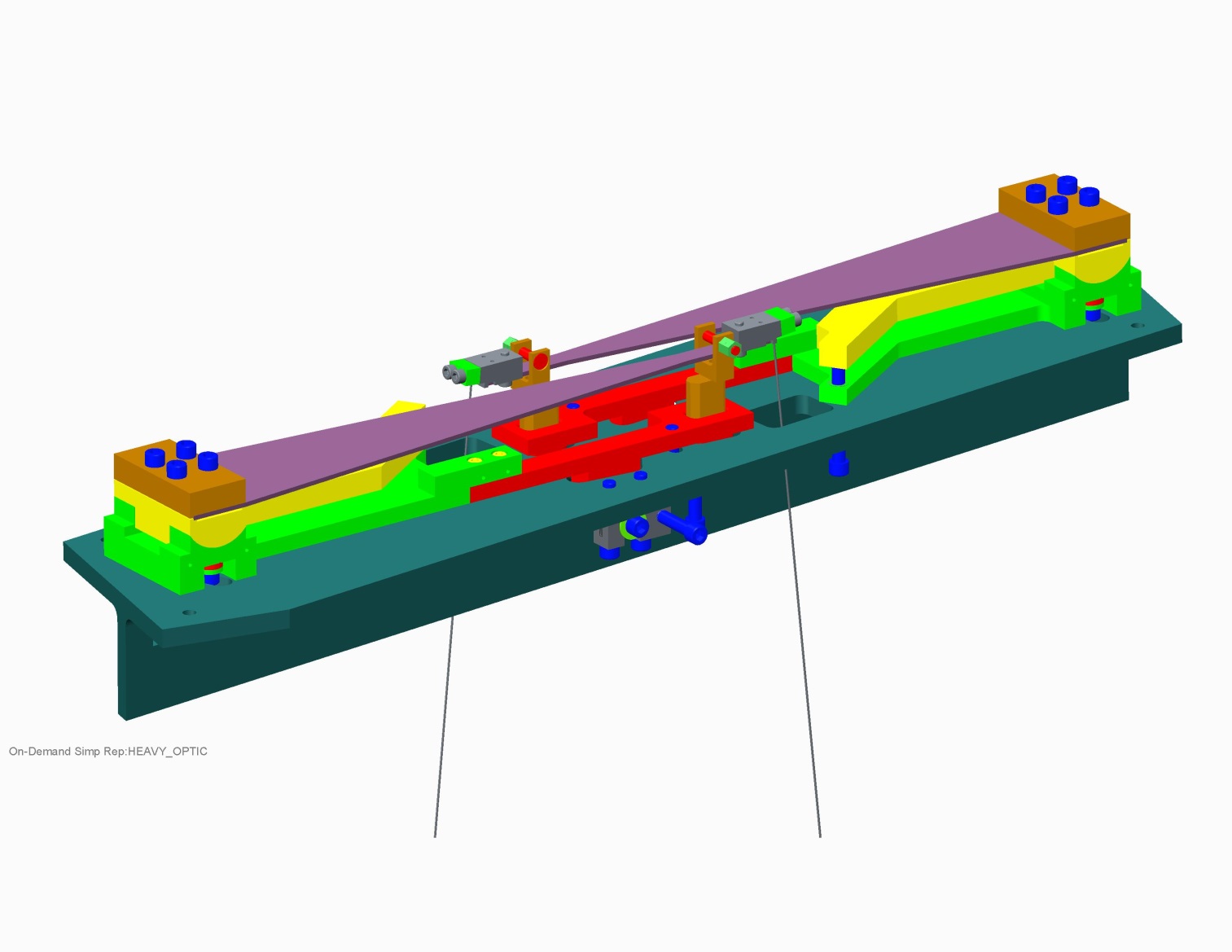 Top stage – view from below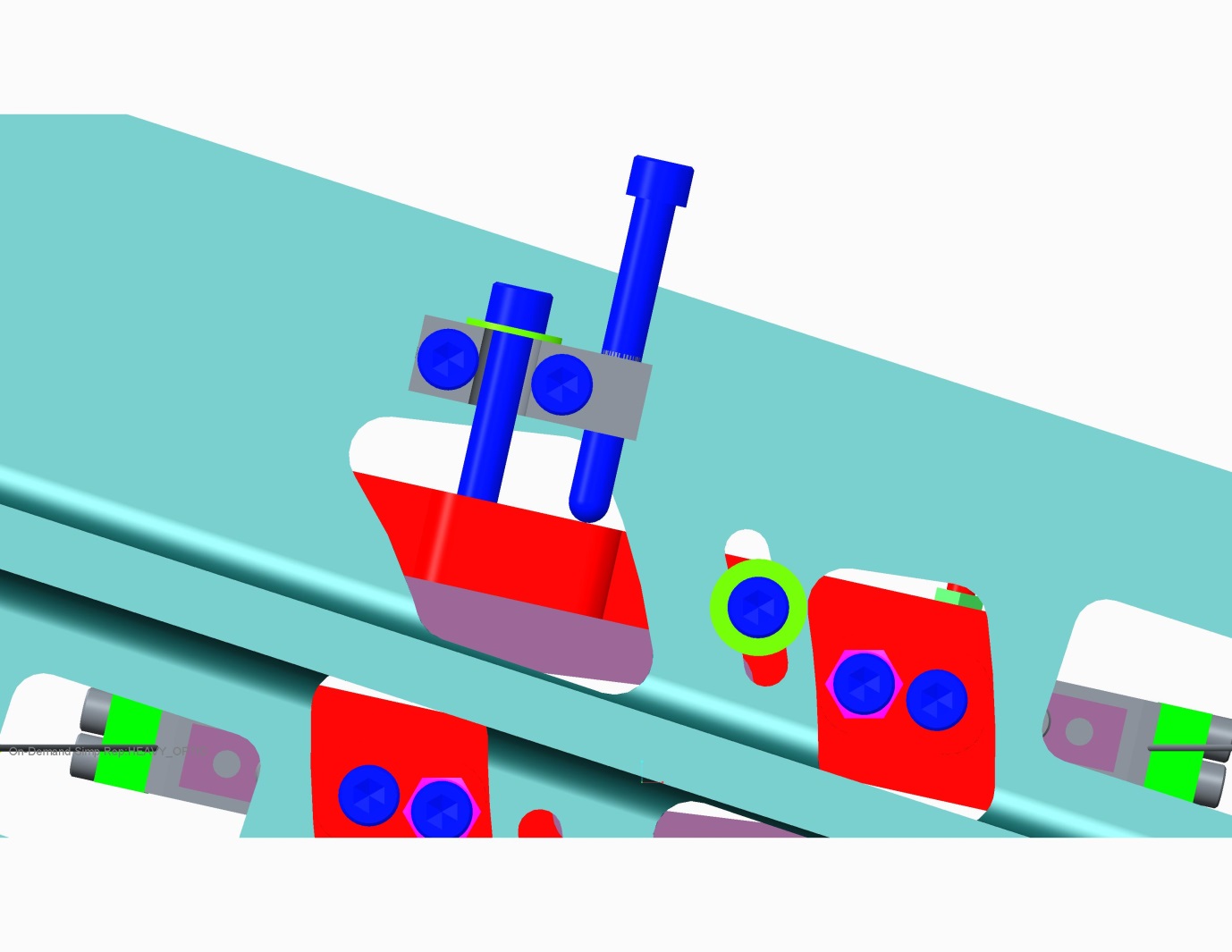 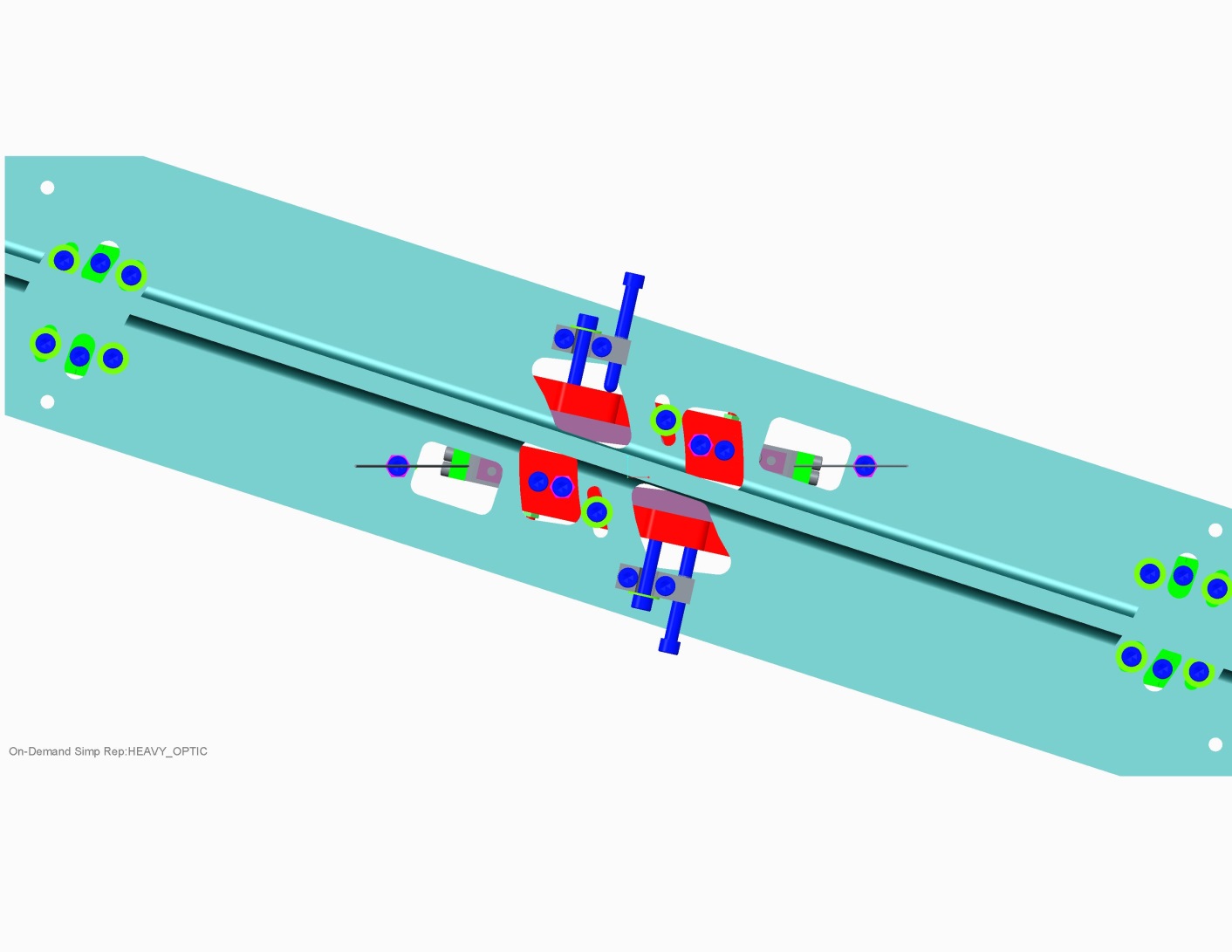 Top stage – side view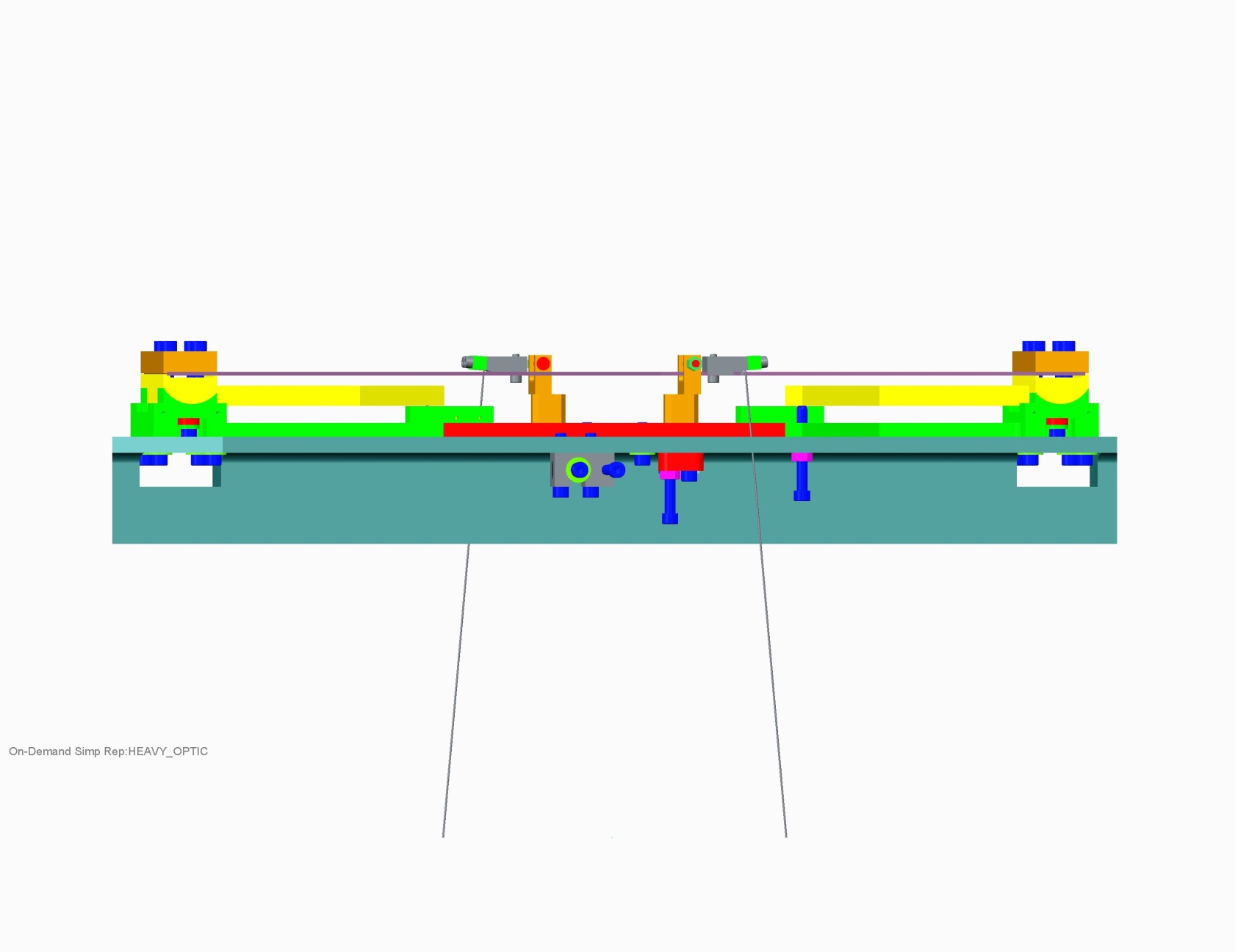 Top mass conceptual modifications:Existing design features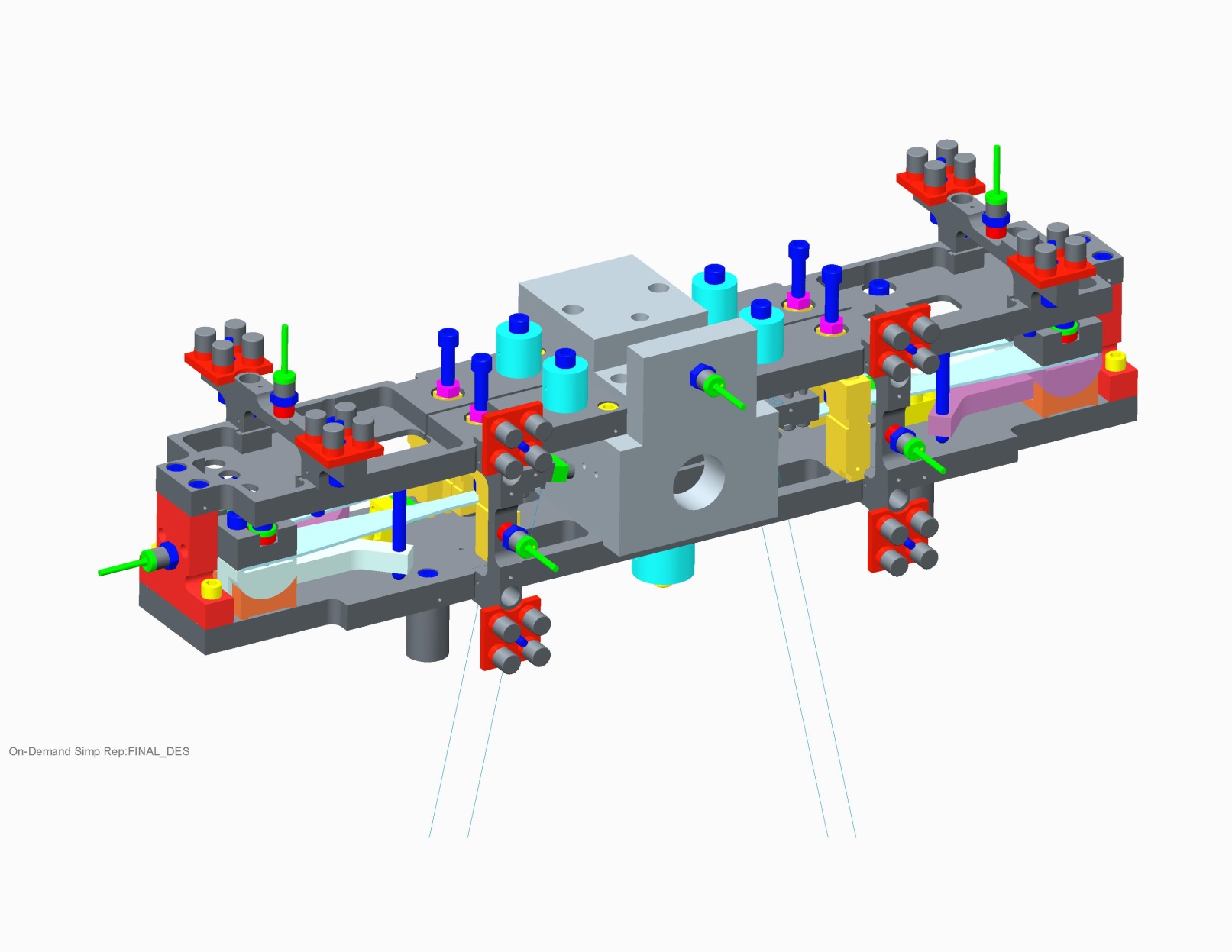 Design intent for modificationsIncrease length of top blades by 20mmKeep moments of inertia as low as possible – double that of the existing design has been identified by Norna as a limit.Increase adjustment range for mass by incorporating more “addable/removable mass”Maintain line of sight onto blade tips for ease of measurements and trouble shooting.Maintain all other functionality including flag positions and blade height adjustmentTop mass proposed changes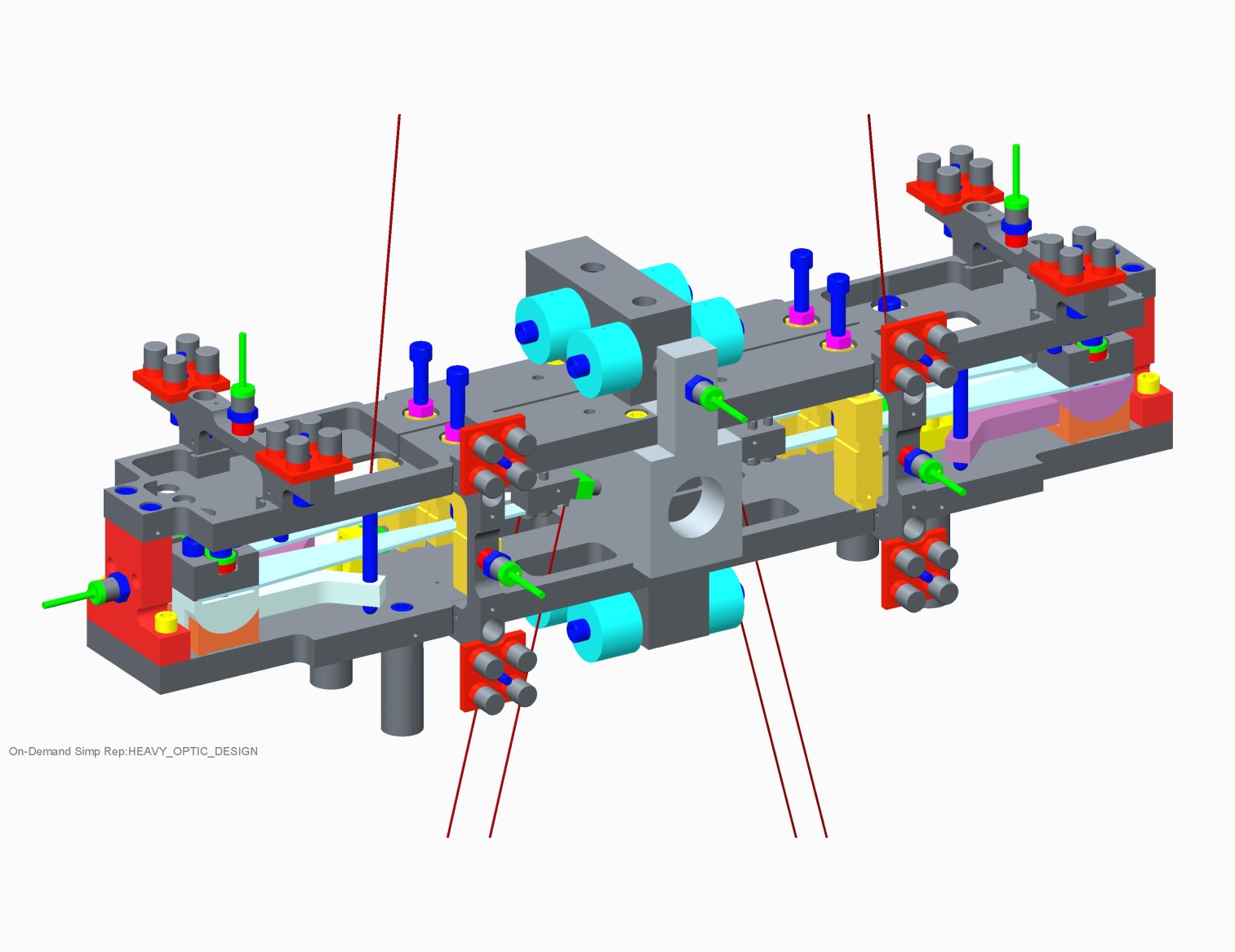 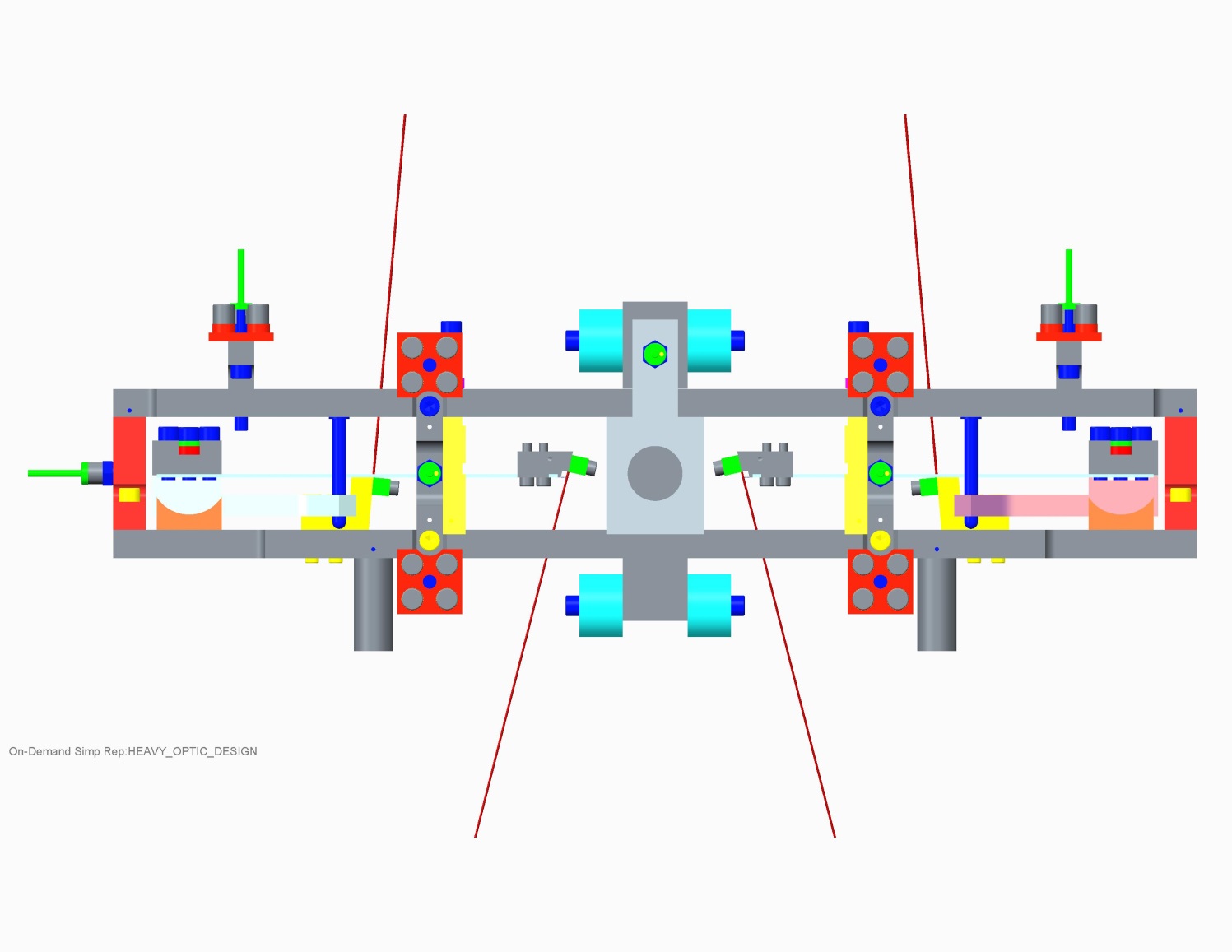 Comparison of top mass dynamics (existing vs new)Note:  Mass C of G and overall weight remain unchanged.Round masses: Existing design features (lower tablecloth omitted for clarity)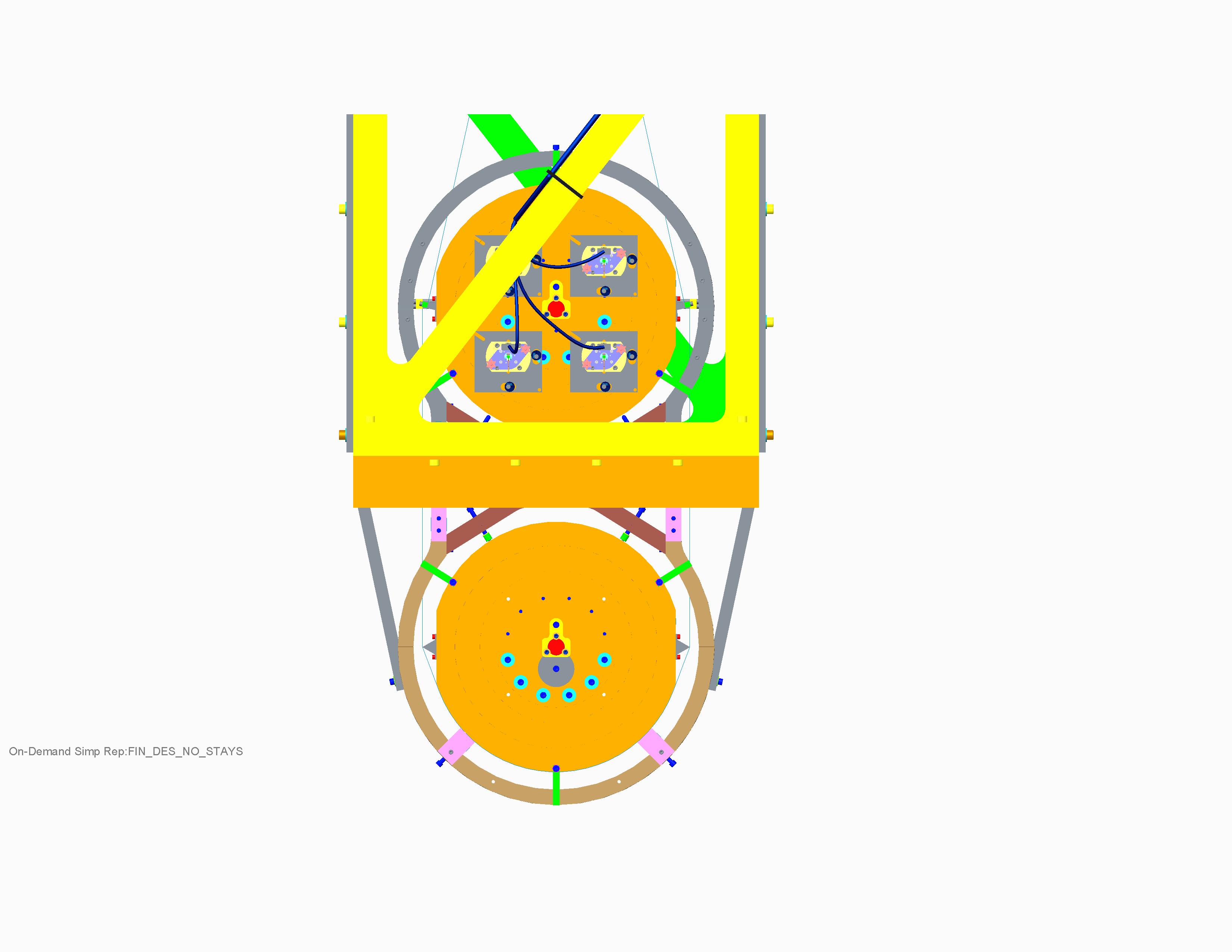 Intermediate mass conceptual design modificationsDesign intent for modifications:Maintain existing weight of middle massMaintain vertical/parallel orientation of bottom wiresUse existing structure parts where possible i.e. wires exit lower structure from existing holesIntermediate mass proposed changesIntermediate mass with structures omitted: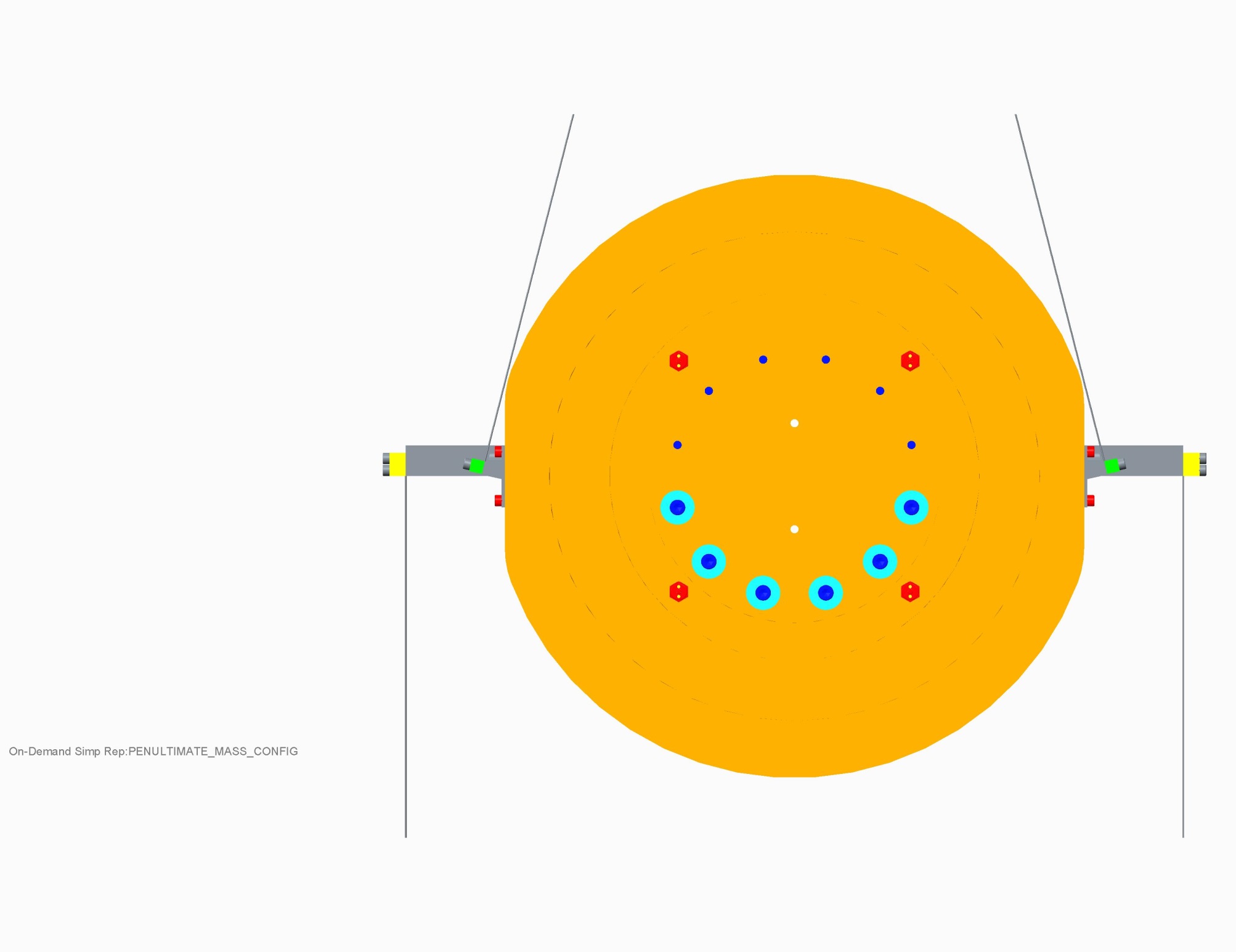 Note:Changes to mass dynamics are thought to be negligibleIntermediate mass shown with upper/lower structures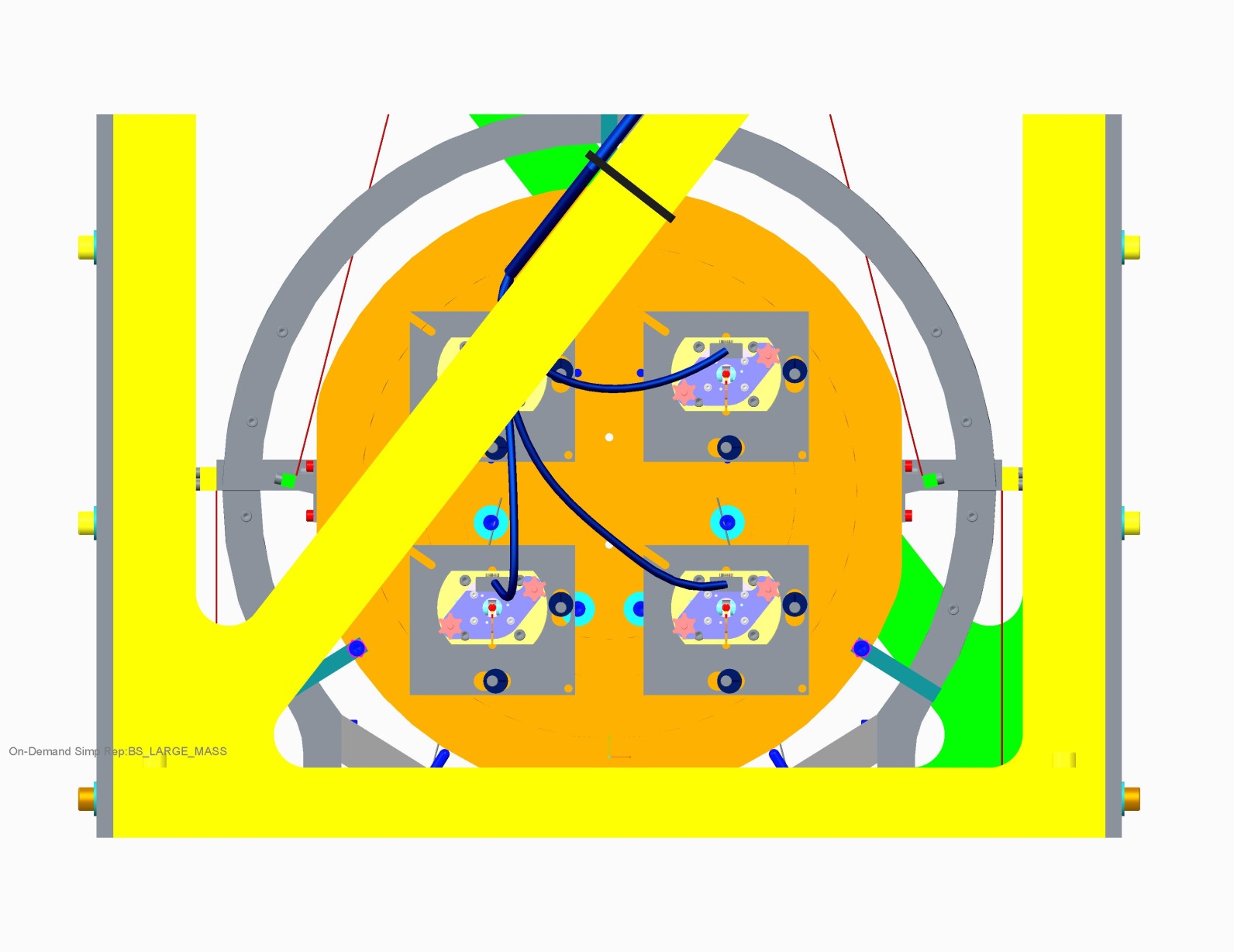 Intermediate mass shown with upper/lower structures – section view through CL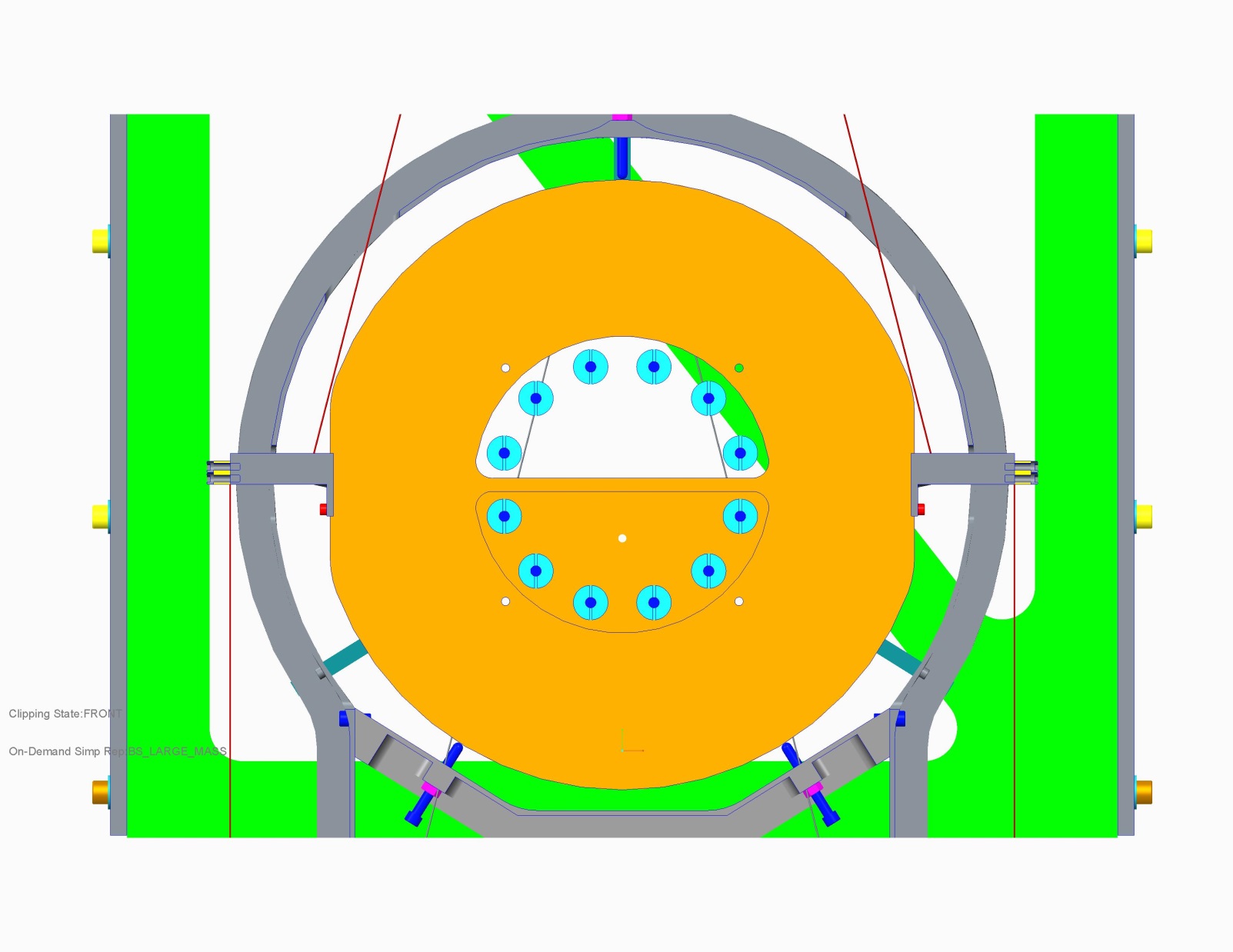 Test mass dummyDesign intent for modifications:It is clear that changes to the lower half of the lower structure are unavoidable, but it is the intention to maintain the original interfaces to all mating parts.Avoid modification to the Upper structureUse same EQ stops and support pads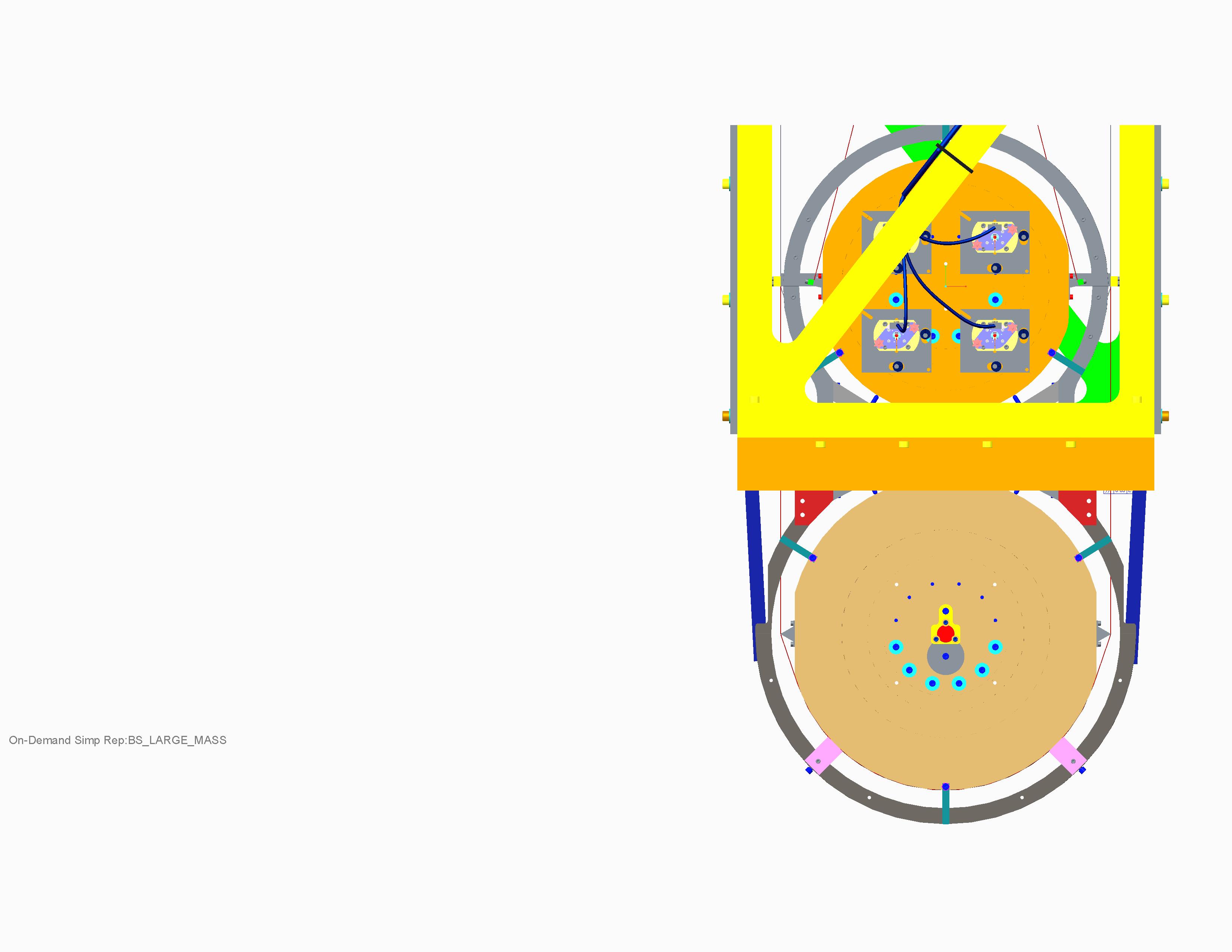 Bottom mass dummy – section view through CL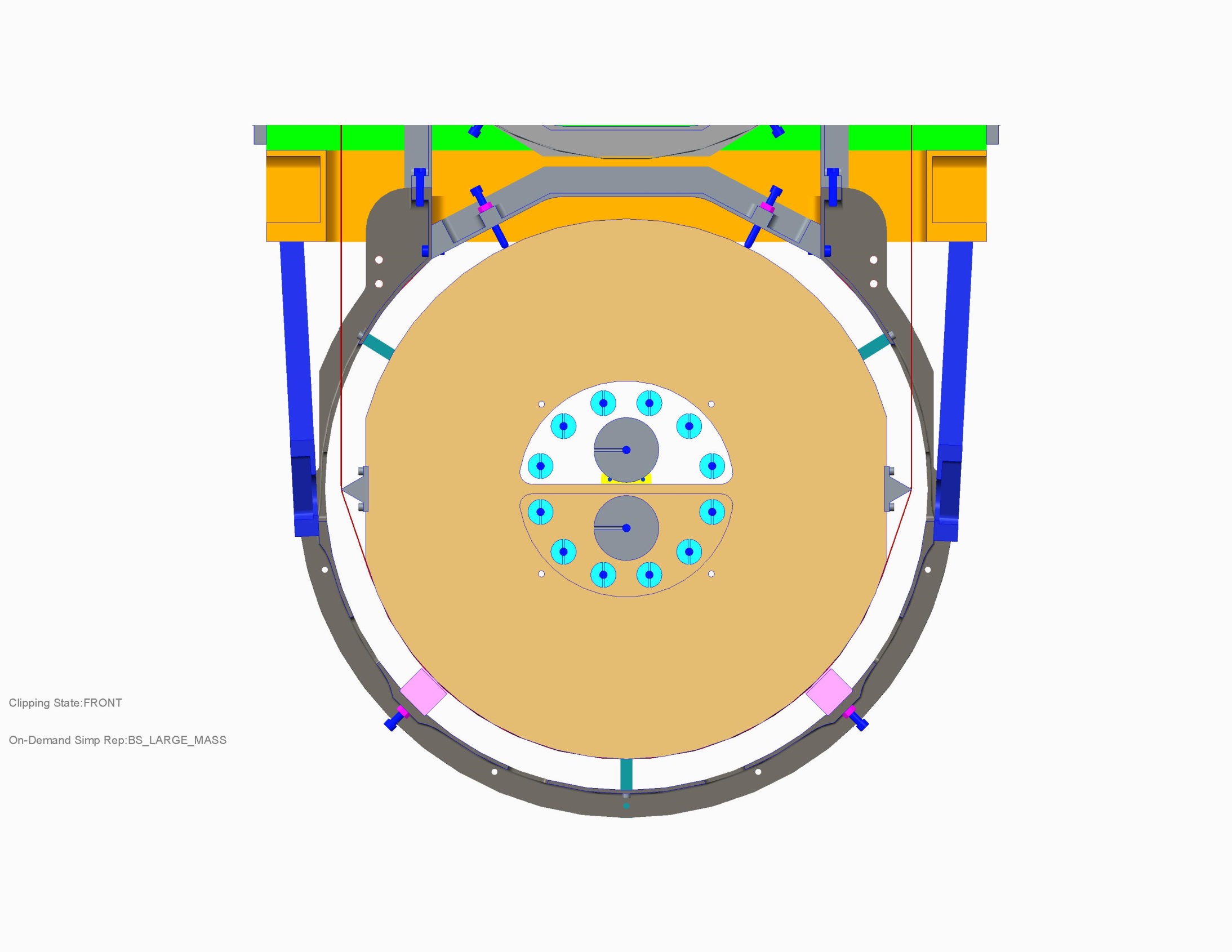 LS ToolingIssues with modified lower structure in existing LS tooling. 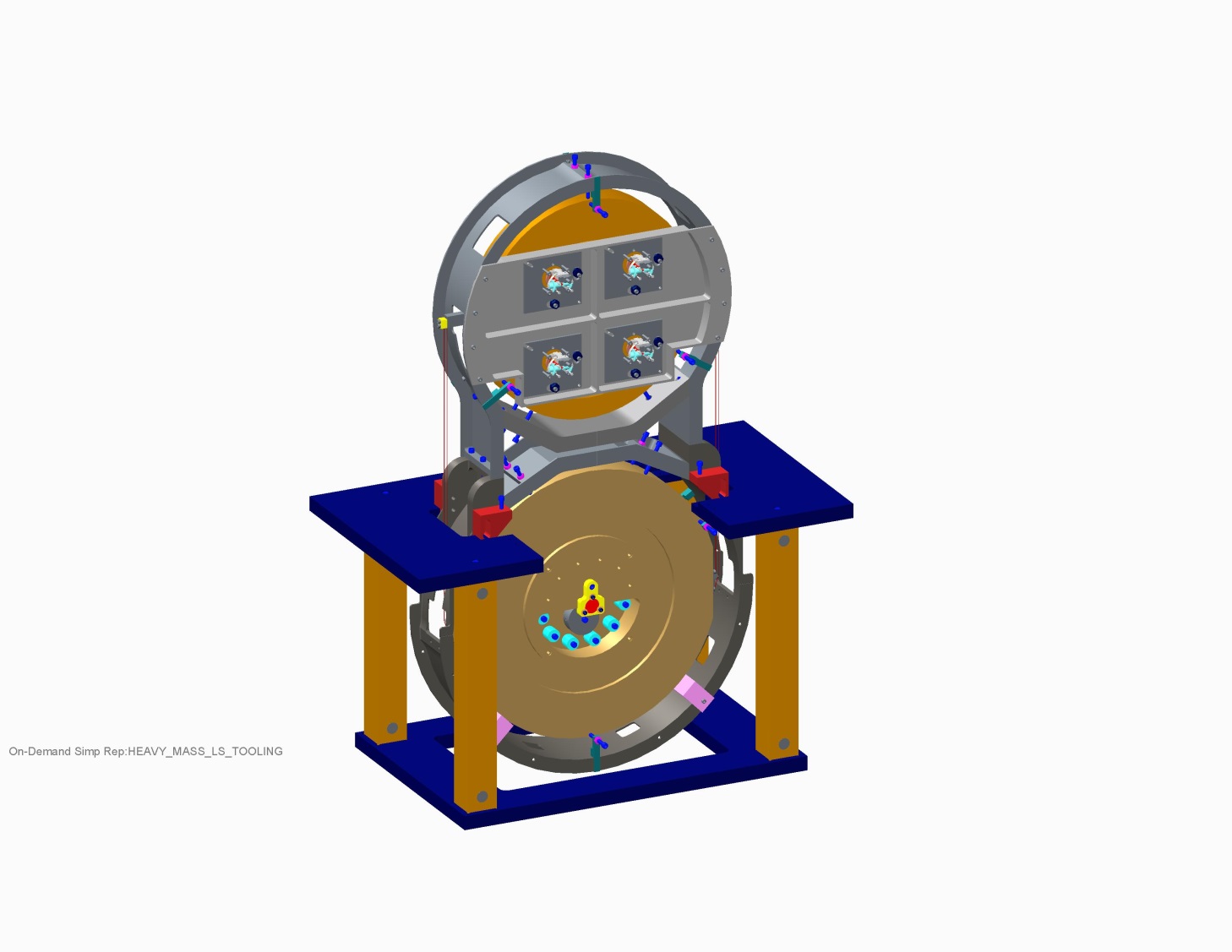 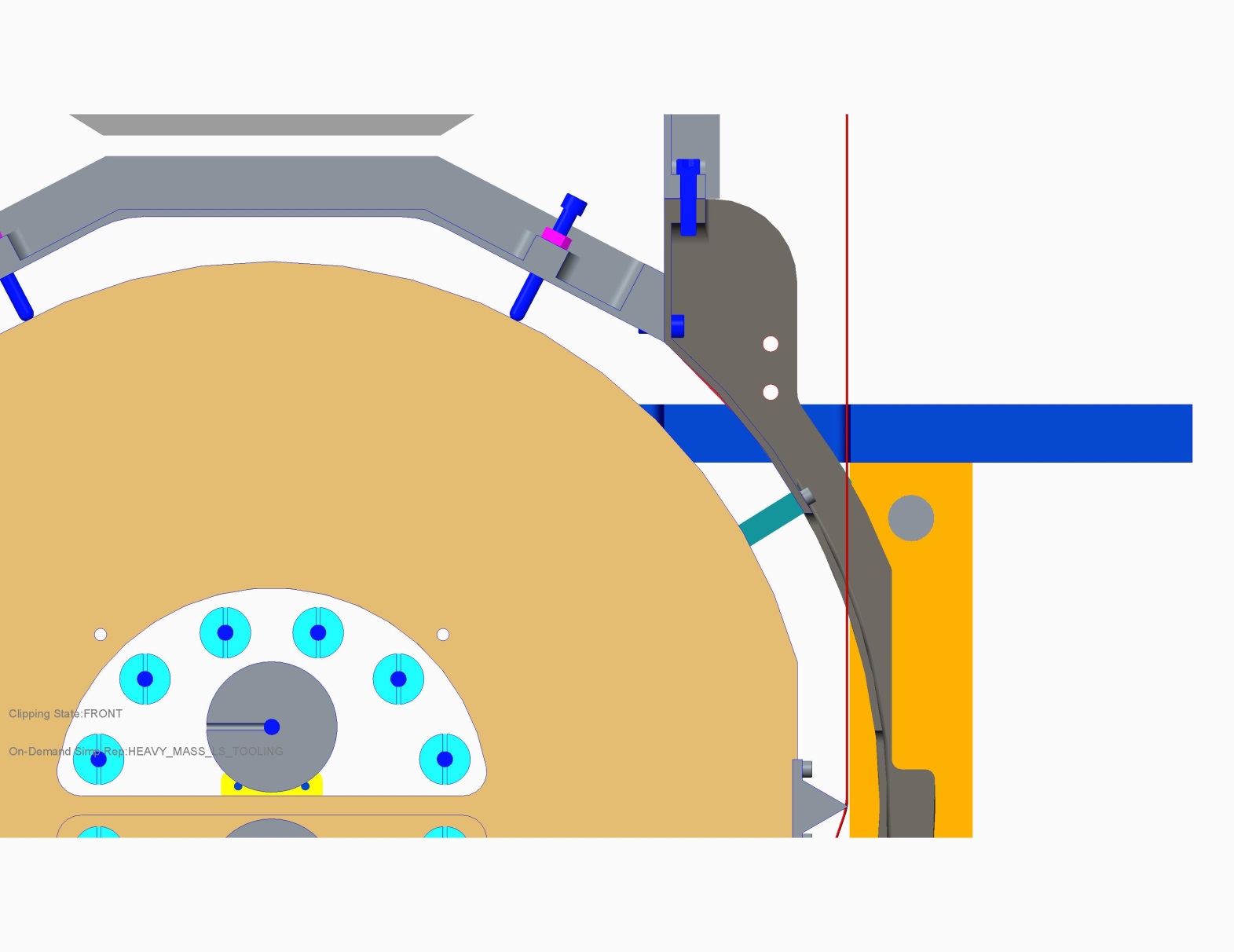 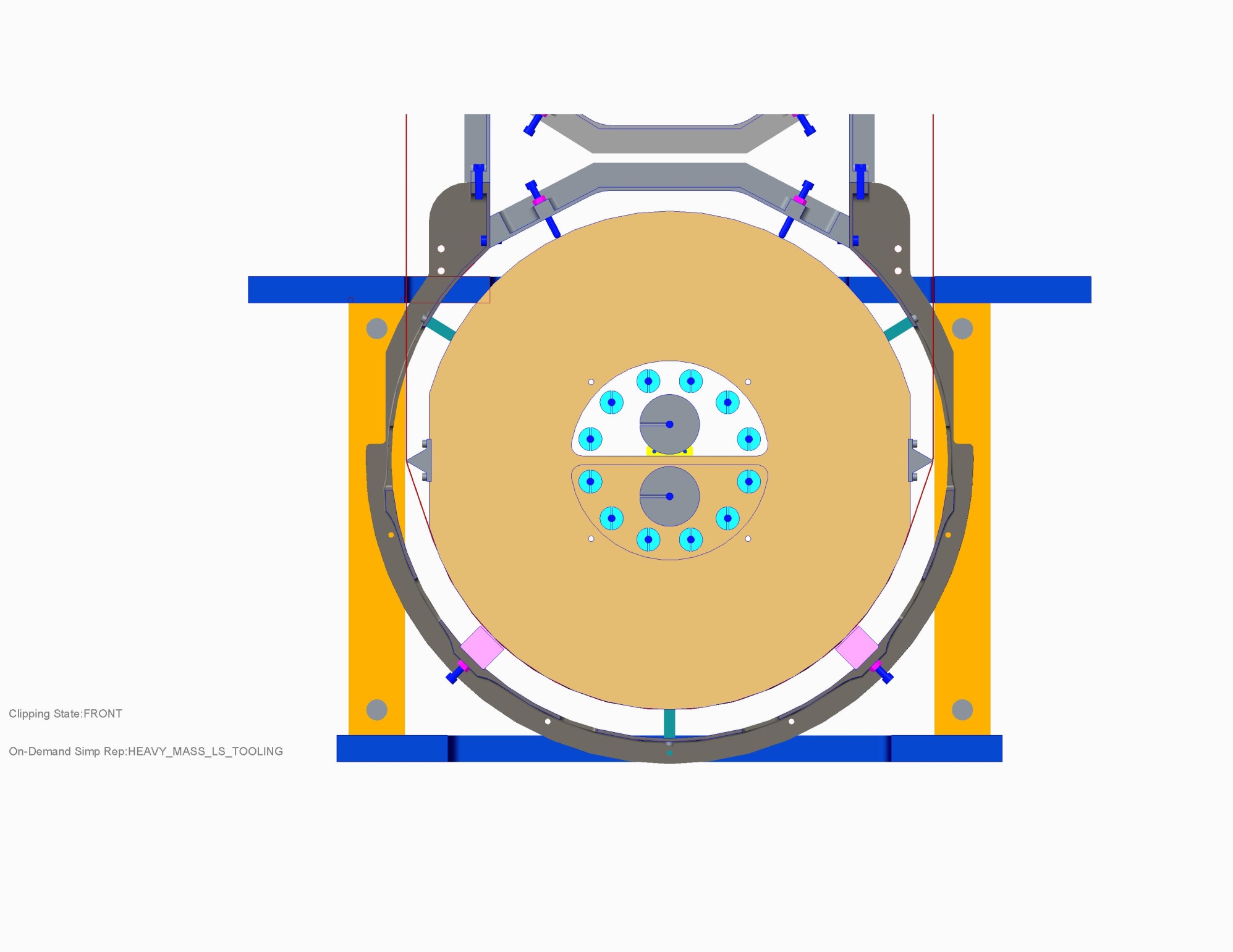 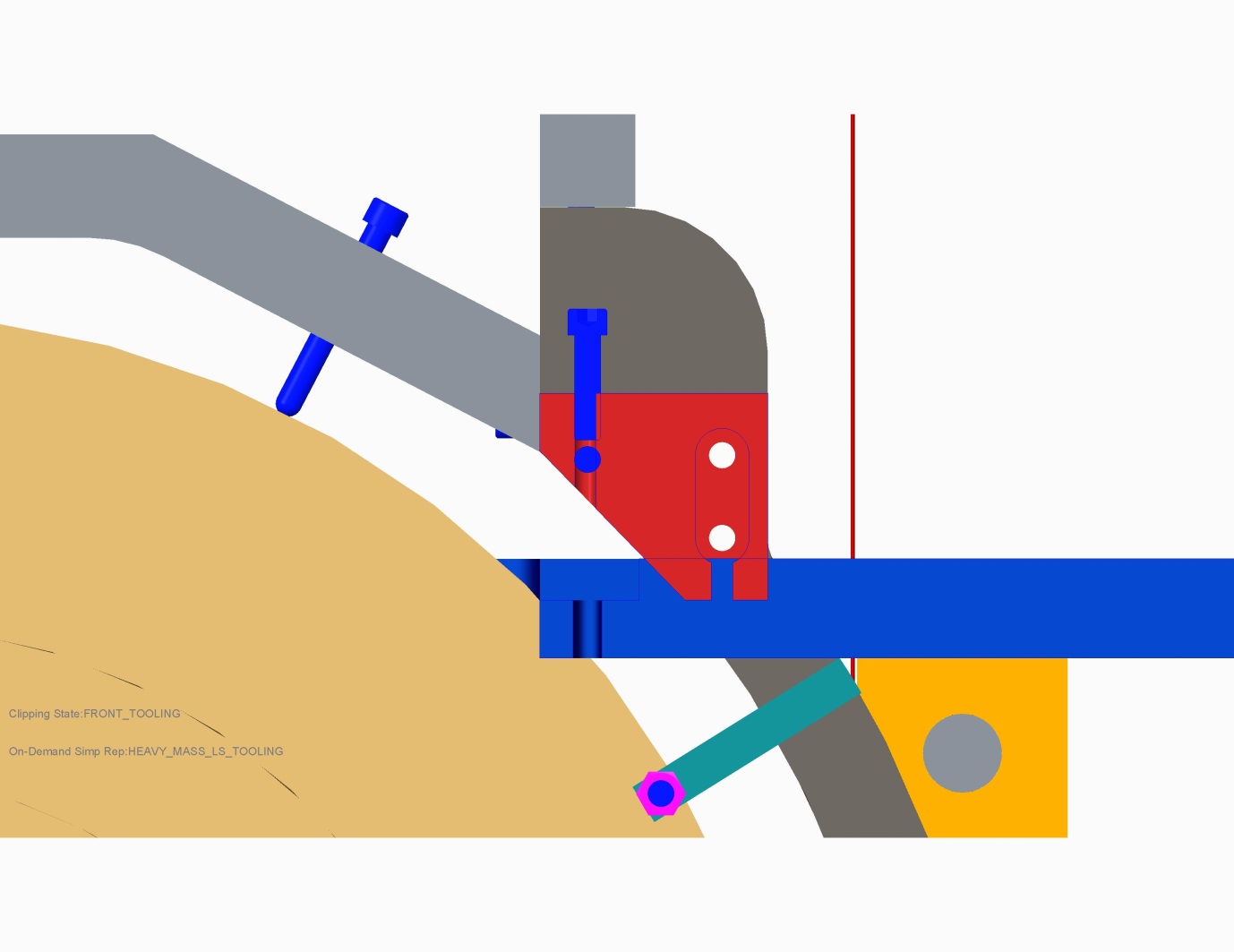 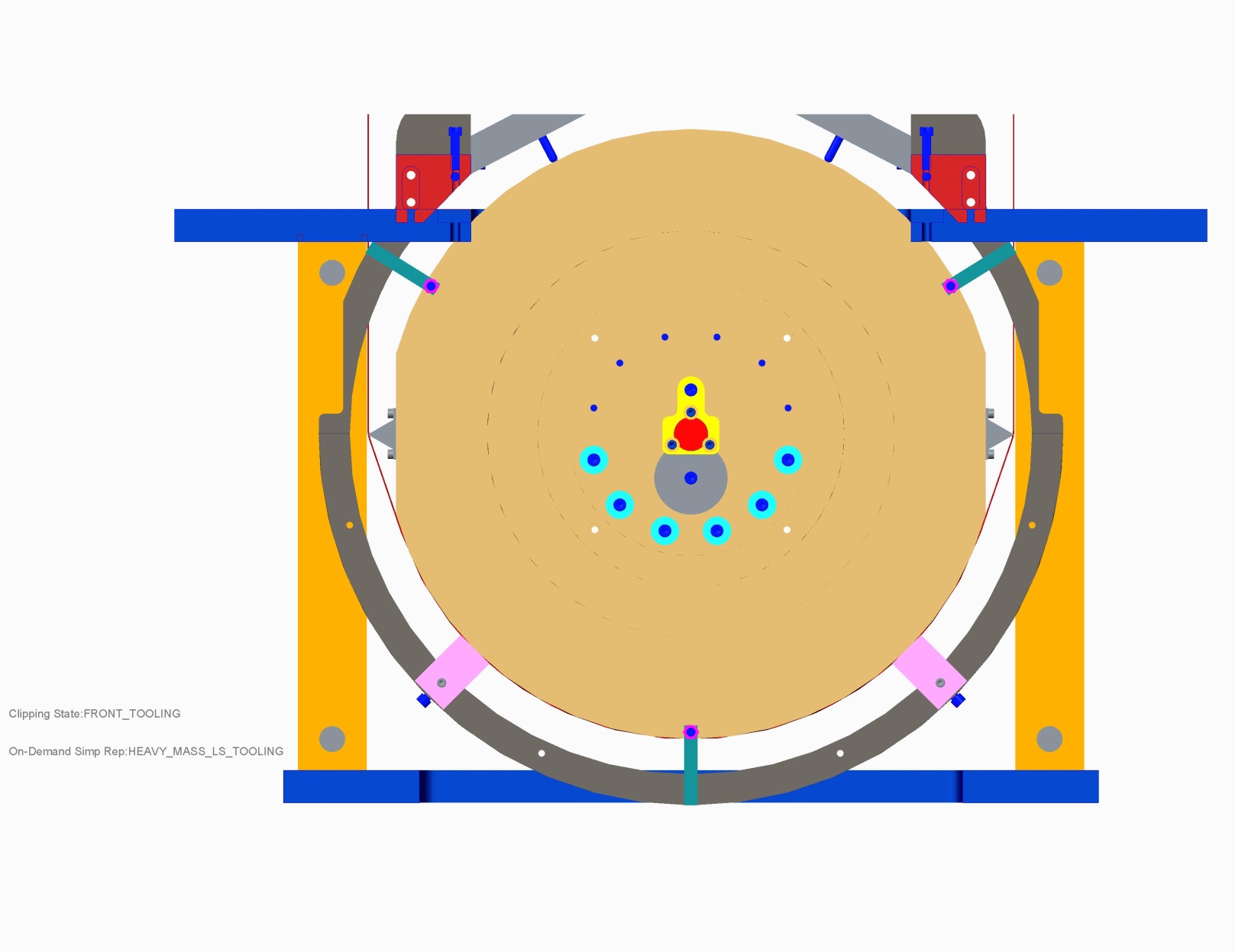 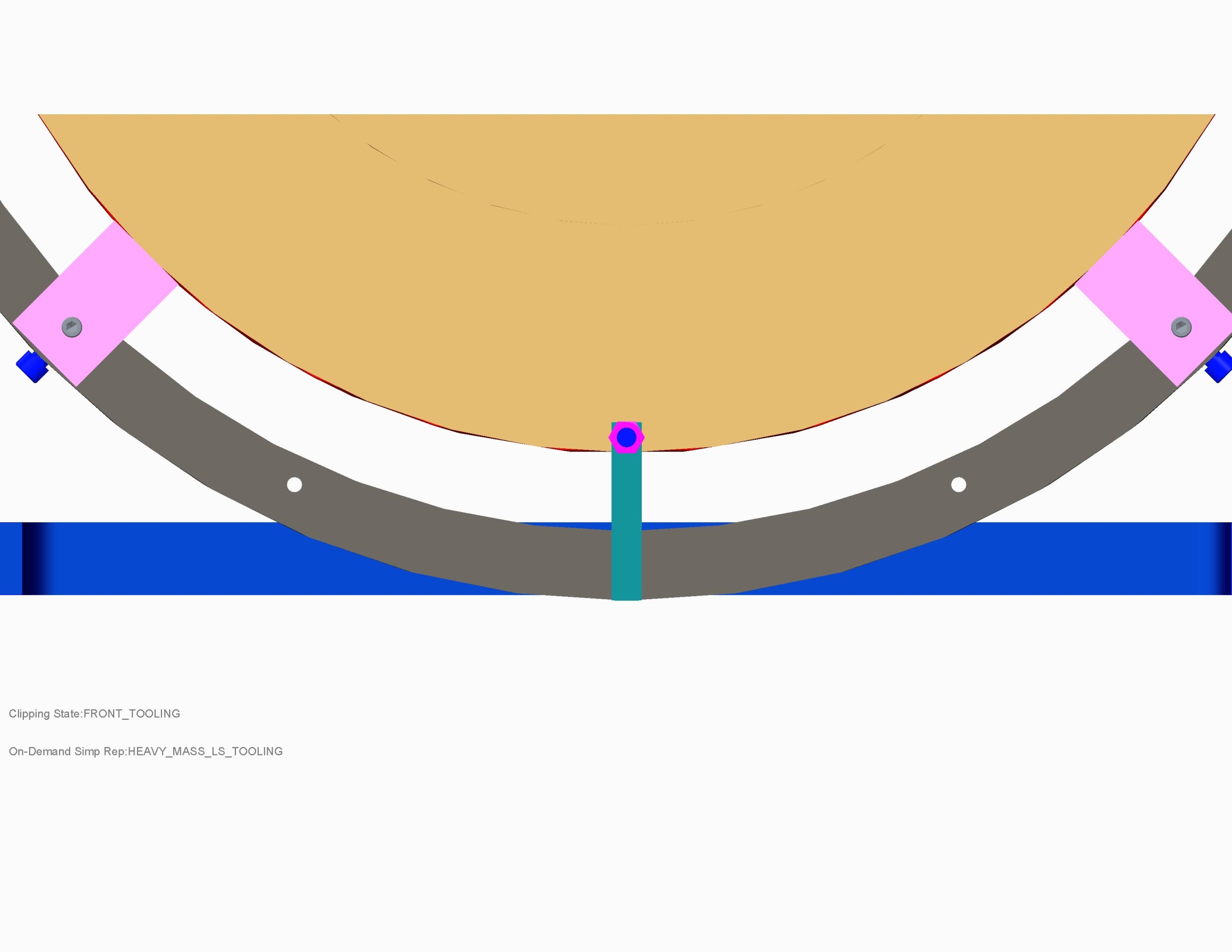 Recommendations for modifications to LS tooling:Modify the “LS tooling top plate” (D080643) with the following alterations:Widen the cut-out to allow the LS bottom half to slide through it without interferenceMachine new recesses for the location of the “US – LS brackets”Reduce the depth of the new recesses in order to raise the “US – LS bracket” so that the LS bottom half does not protrude below the base of the LS tooling.Note – these modifications can be made to the existing plate without the need to re-make.  It is believed that the modifications described to the existing plate above are the only modifications required to the LS tooling.Wire jigHere the wire lengths for the conceptual design for the larger mass are considered relative to the existing wire jig tooling pictured below: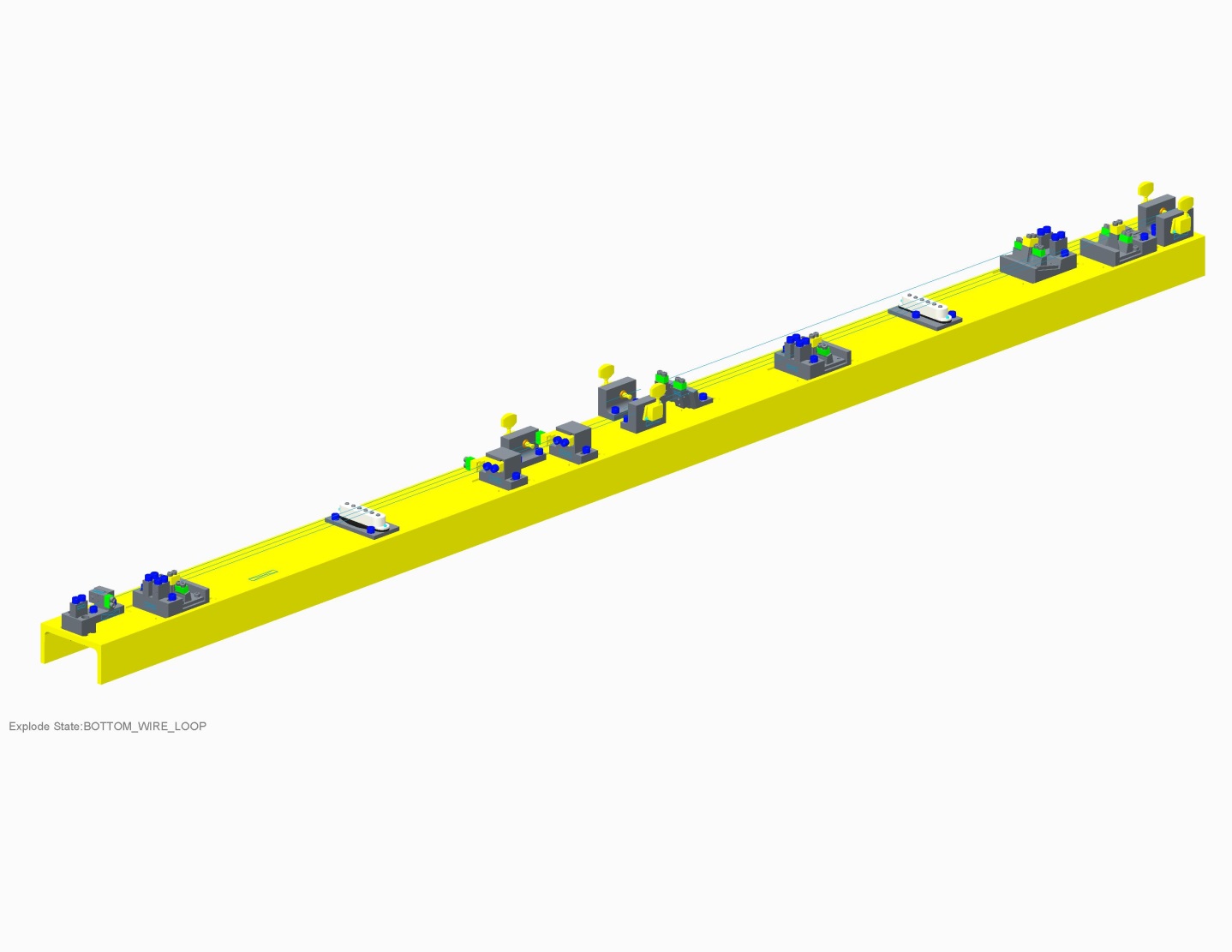 The table below shows the new wire lengths in comparison to the nominal wire lengths on the wire jig.  The wire jig is capable of making wires of length “nominal” +/- 20mm.Proposed wire jig modifications:The top wire is unchanged, and can therefore be made with the existing wire jig and spacers per assembly drawings D080133.  The Middle wire changes slightly in length, but is still well within the range that the wire jig is capable of.  The new bottom wires for the larger mass design are increased in length by approximately 145mm.  This takes them well outside of the range that the existing wire jig is capable of, and this means that the wire jig base plate (D080147) requires re-make with an increased length.Summary of proposed changesAll of the conceptual design changes discussed previously have been summarised below in terms of three categories:Modifications of existing partsParts could be kept and modifications made by machining new features into themRe-make partsParts that have been changed significantly and require remakeNew partsNew parts that have been identified that are additional to the existing partsModification of existing partsUpper structure:D080505	-	Upper structure cross memberLower structure:LS stiffening brace (part number not known)Top stage:D080086	-	Top stage adjuster armIntermediate mass:D080369	-	BS round mass bodyRe-make partsTop StageD080081	-	Top stage stiff backD080083	-	Top stage blade clamp bottomD080085	-	Top stage blade clamp baseD080513	-	Top blade springTop massD070417	-	Bottom blade springD070422	-	Top mass baseplateD070430	-	Top mass top plateD070423	-	Top mass pitch adjuster and massD070434	-	Top mass stability legIntermediate massD080560	-	D clamp bodyLower structureD080006	-	Lower structure bottom halfD080011	-	Lower structure – upper structure interface bracketLower structure toolingD080643	-	LS tooling top plateWire jigD080147	-	wire jig base plate New partsTop stageRotational adjustment extension tabTop massHeavy upper mass blockHeavy lower mass blockTest mass dummyTest mass dummy bodyAppendix A - Alternative top mass modificationThe following is a study that was carried out previously to consider whether the BS top mass could be modified for the longer blades, without increasing the MOIs, and with only modifications to existing parts without the need to re-make parts.This approach is not recommended, but has been included for reference as a possible option for reducing the work required to make these modifications.  It could also be referred to in the future if requirements on MOIs became more stringent than currently supposed.The current central mass has been modified to include further machining that will allow it to be reused with the proposed larger blade springs. This now includes new holes for mounting it to the main chassis, as the position of the bolts in the current position would clash with the blade tips. There are large sections taken out for the blade tips to be located in their extended positions, with the assembly order being accounted for. There is also a slot machined out just below the central hole to reduce the moments of inertia to the same order as that of the previous design. Figures 1 and 2 show the new central mass from two opposite angles.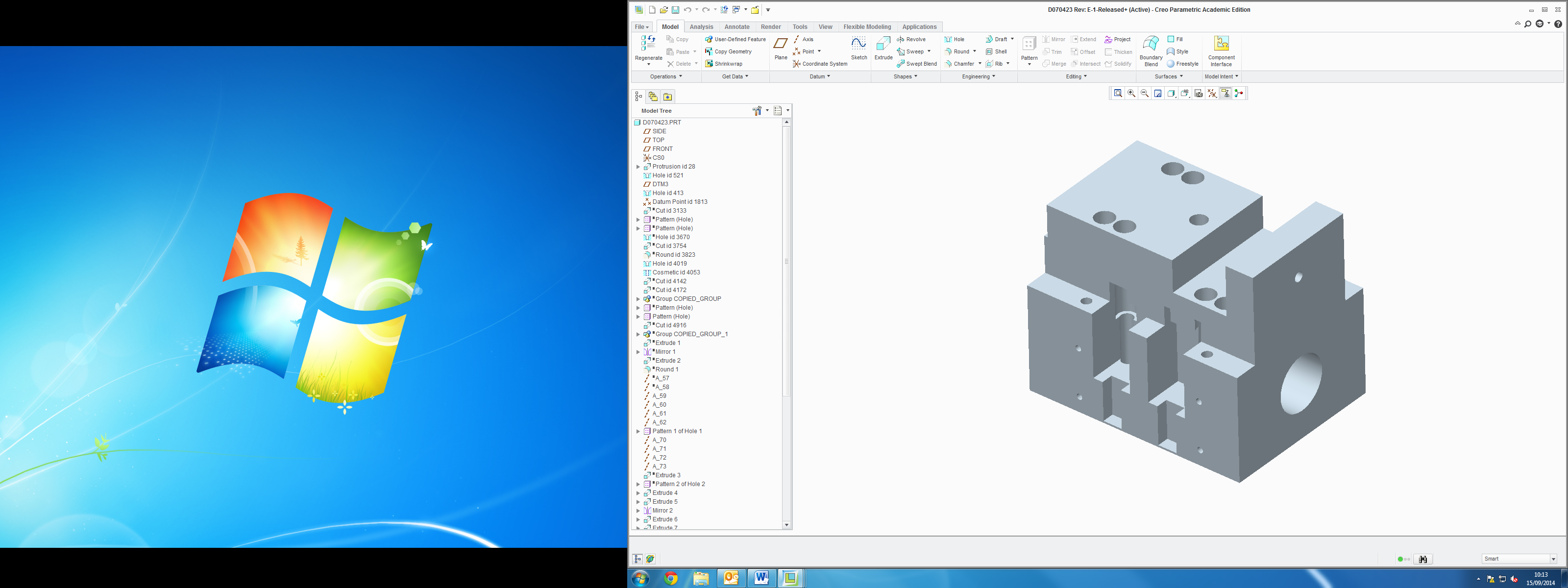 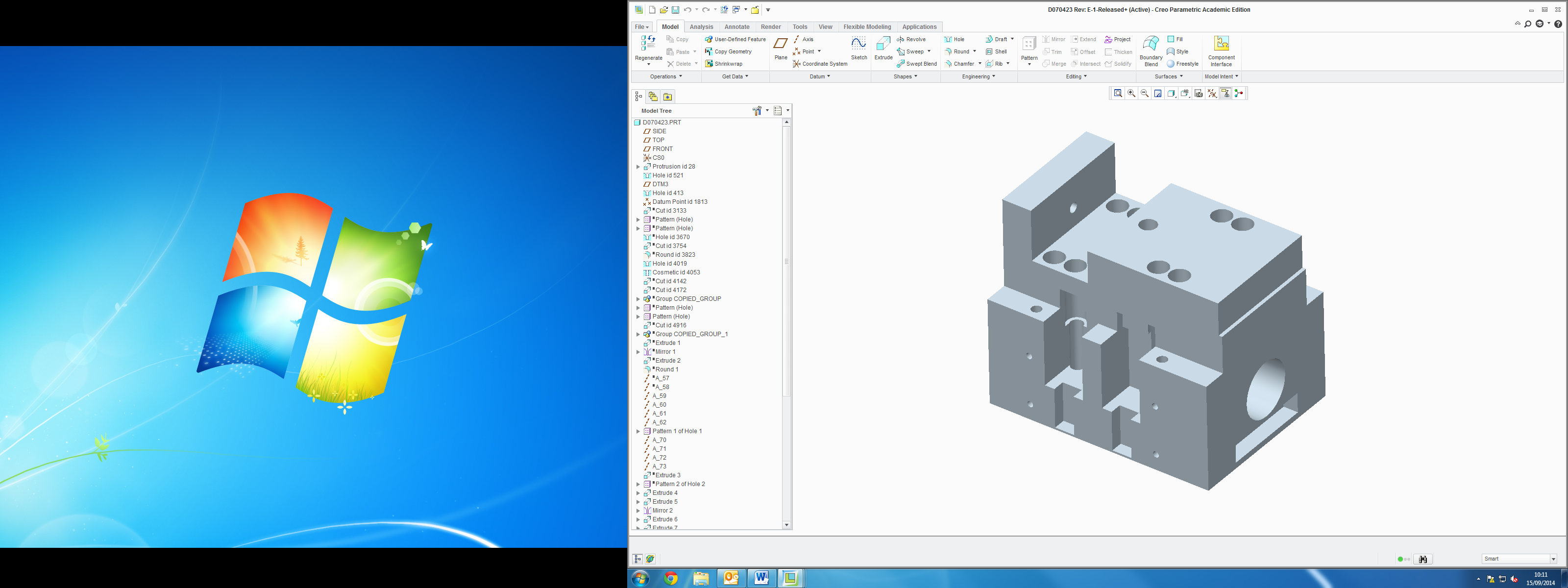 The centre of mass and the moments of inertia of the previous and new designs are shown below:Previous DesignThese numbers show that the centre of mass has been maintained. The most significant moments of inertia (Ixx, Iyy and Izz) are of the same order of magnitude and value as that of the previous design, whilst the other inertias also stay close to their former values. With further work it may be possible to bring these down to smaller numbers if necessary, but for the purpose of providing a conceptual design is to show that the larger blades can be introduced to the suspension system with modifications to the central mass, and also the addition of more balancing masses. Figures 3 and 4 show the middle suspension system from above and below respectively.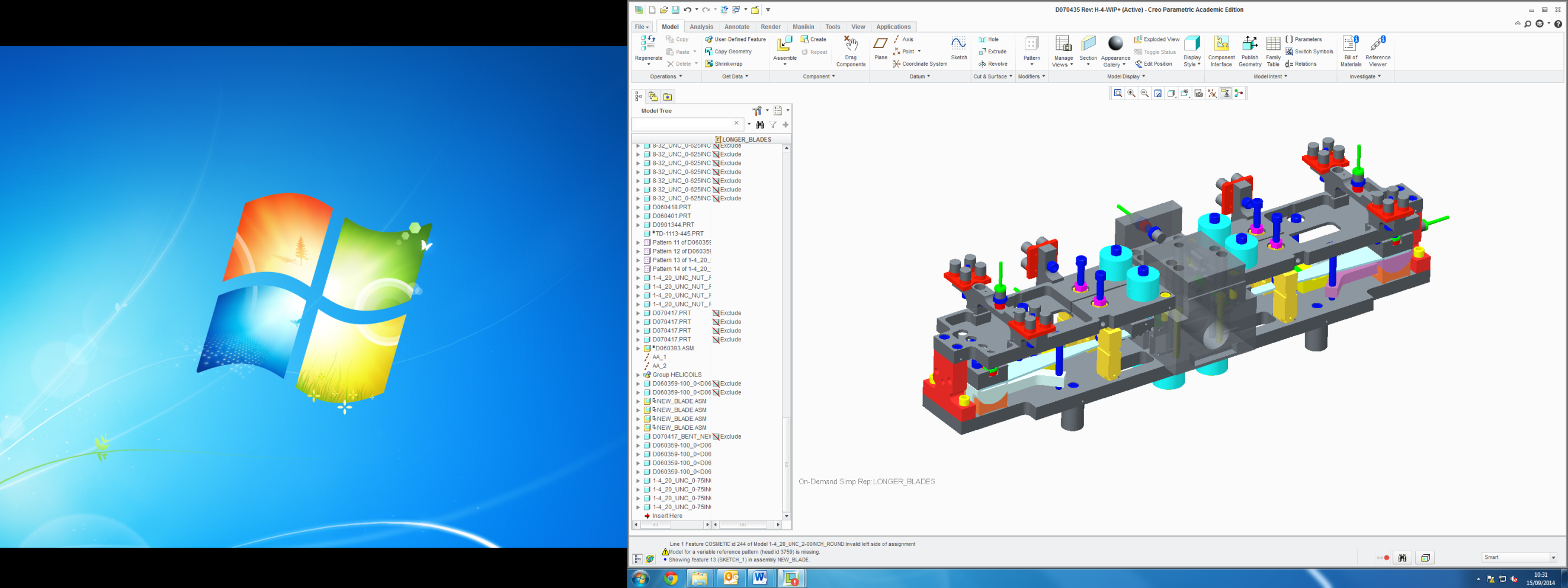 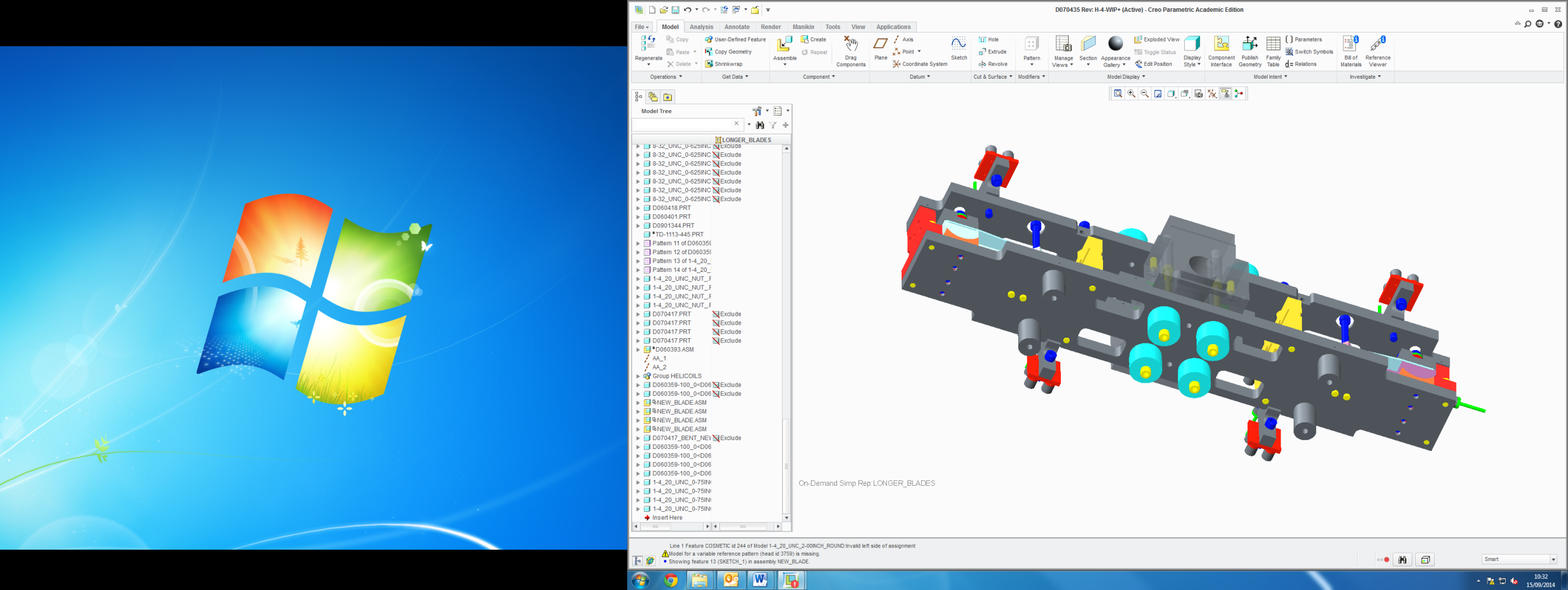 The main advantage of this concept is that the mass dynamics are maintained, and there is a minimum of modification work involved.The main disadvantage of this concept is that the blade tips are hidden by the pitch adjuster/mass block, which will make diagnosis work on the BS more difficult.CurrentNewM11.2630e+0011.2630e+001M21.3575e+0011.3575e+001M31.4168e+0012.0983e+001N07.7000e-0027.7000e-002N11.3000e-0011.3000e-001N26.0000e-0024.0000e-002N31.9150e-0011.9150e-001 (check)N41.8650e-0012.3750e-001N51.8650e-0012.3750e-001ir1.8500e-0011.8500e-001tr1.8500e-0012.2500e-001ExistingNew conceptual% increaseI1x1.6593E-011.8934E-0114.11%I1y2.4732E-022.7037E-029.32%I1z1.6432E-011.8123E-0110.29%Wire lengthWire lengthWire jig settingsWire jig settingsNotesWire jig nominalNew conceptualOffsetSpacer total (range 0 - 40mm)Top wire612612020Within range of wire jigMiddle wire600604.54.524.5Within range of wire jigBottom wire1586.91711.9125145Out of range of wire jigCOGXYZ3.69E-01-2.77E-012.29E-01I Tensor1.62E+0505.76E+0002.39E+042.32E-015.76E+002.32E-011.61E+05New DesignCOGXYZ8.01E-04-2.85E-011.31E-01I Tensor1.63E+05-2.48E-01-5.17E-01-2.48E-012.40E+042.32E-01-5.17E-012.32E-011.61E+05